The Society of Australian Teachers of Dancing LtdSunday 10th March 2019Doors open 9.30am,    First Event 10.30amWenty leagues Club50 Smith St, Wentworthville NSW 2145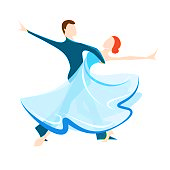 EVENTS INCLUDINGStandard Ballroom,   Latin American,   New Vogue,English Old Time,   Professional with AmateurParticipation in any SATD event earns loyalty card points.Lyn Evans   Honorary Secretary:Telephone: (02) 9731 0111   Website: satd.com.au    Email: dance@satd.com.au    Facebook:www.facebook.com/satd.australia